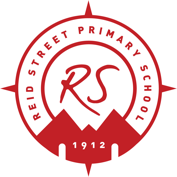 Reid Street Primary SchoolRecord of AttendanceResources Committee17October201817October201826 November 2018 26 November 2018 25 March 201925 March 201924 June 2019 24 June 2019 7 October20197 October20199 December 2019 9 December 2019 28 September 2020 28 September 2020 Trevor AlleyCommittee membership adjusted with effect 1 September 2019 Trevor AlleyCommittee membership adjusted with effect 1 September 2019 YYYYYYYYcommittee membership adjusted summer term 2019committee membership adjusted summer term 2019Paula Ayto Paula Ayto YYYYYYYYYYYYYYKarina Dare Karina Dare YYYYYYYYYYYYapologies for absence received and acceptedapologies for absence received and acceptedStephen Harker Stephen Harker YYapologies for absence received and accepted apologies for absence received and accepted YYYYYYnot present not present YYJane KnowlsonResigned 31 August 2019 Jane KnowlsonResigned 31 August 2019 YYYYapologies for absence received and acceptedapologies for absence received and acceptedYYRESIGNED 31 August 2019 RESIGNED 31 August 2019 Adrian Marsh Adrian Marsh YYcommittee membership adjusted summer term 2019 committee membership adjusted summer term 2019 Carol Saunders Carol Saunders YYYYYYYYYYYYYYLaura Kendrew (previously Swanston) Laura Kendrew (previously Swanston) YYYYYYYYYYTracy Wilson Committee membership adjusted with effect from 1 September 2019  RESIGNED Tracy Wilson Committee membership adjusted with effect from 1 September 2019  RESIGNED Not present Not present RESIGNEDwith effect from 9 December 2019 RESIGNEDwith effect from 9 December 2019 